Государственное бюджетное  профессиональное образовательное учреждение Республики Карелия«Костомукшский политехнический колледж»Директор   ___________  А.И.Заяц«_____» ________________20___г.ВЫПУСКНАЯ КВАЛИФИКАЦИОННАЯ РАБОТАМетодические рекомендации к выполнению выпускной квалификационной работыдля обучающихся ППКРС технического профиляПо профессии 15.01.05 Сварщик21.01.08 Машинист на открытых горных работах21.01.10 Ремонтник горного оборудования23.01.03 АвтомеханикКостомукша 2016Организация-разработчик:  ГБПОУ РК  «Костомукшский политехнический колледж»Разработчики:Красных Анна Павловна, преподаватель спецдисциплин, мастер производственного обучения.Рекомендована методическим советом ГБПОУ РК «Костомукшский политехнический колледж»Протокол №       от  ©   ГПБОУ  РК  «Костомукшский политехнический колледж»©Красных А.П.  преподаватель спецдисциплин, мастер производственного обучения ГБПОУ  РК «Костомукшский политехнический колледж»Общие положенияНастоящие методические указания устанавливают общие требования, структуру, правила оформления работы и являются обязательными для обучающихся Государственного бюджетного  профессионального образовательного учреждения Республики Карелия «Костомукшский политехнический колледж» (далее ГБПОУ РК «КПК»)Одним из обязательных требований к выпускным квалификационным   работам является установление единых норм, правил и стандартов их технического оформления.ВКР выпускника является завершающей стадией его образовательного процесса и имеет целью систематизацию, закрепление теоретических знаний, самостоятельное изучение одного из вопросов теории и практики.Цель и задачи выпускной квалификационной работыПри выполнении ВКР студент закрепляет и расширяет полученные знания по профессиональным модулям, углубленно изучает один из разделов специального учебного курса и развивает необходимые способности в самостоятельной работе. ВКР обучающегося представляет собой самостоятельное изучение избранной темы, в которой раскрываются его знания и умения, а также способность применять их для решения конкретной практической задачи. Обучающийся в  ВКР должен показать свое умение подбирать и использовать литературные источники, техническую литературу, схемы и чертежи. ВКР должна быть написана грамотным техническим языком, в структуре работы должна прослеживаться логика изложения материала, предложения и мысли обучающегося  должны быть аргументированы и обоснованы. Целью написания ВКР являются:Систематизация и углубление теоретических и практических знаний по профессии, их применение при решении конкретных задач;Приобретение навыков самостоятельной работы по применению теории в области профессии, получаемой обучающимся; Выявление подготовленности обучающегося к самостоятельной работе.  При подготовке ВКР обучающемуся необходимо решить следующие задачи:Определить актуальность выбранной темы и ее разработанность, поставить цель и задачи;2. Ознакомиться с теоретическими положениями, справочниками, схемами и чертежами по избранной теме;Собрать необходимый практический и теоретический   материал по избранной теме;Провести систематизацию и анализ собранных данных;Оформить выпускную квалификационную  работу согласно  установленным требованиям.Защита выпускной квалификационной работы является обязательным испытанием, включаемым в итоговую государственную аттестацию выпускников, завершающих обучение по программам среднего профессионального образования. Защита выпускной квалификационной работы проводится с целью выявления соответствия уровня и качества подготовки выпускников Федеральному государственному образовательному стандарту среднего профессионального образования по  профессии.3.Требования к содержанию выпускной квалификационной работыВыпускная квалификационная работа представляет собой итоговую аттестационную, самостоятельную работу обучающегося, выполненную им на выпускном курсе, оформленная с соблюдением необходимых требований и представленная по окончании обучения к защите перед государственной аттестационной комиссией. При выполнении работы обучающийся должен продемонстрировать умение работы на компьютере (использование прикладного программного обеспечения, работа с чертежами и графиками).Объем выпускной квалификационной работы должен составлять 10-12 страниц печатного  текста без учета списка использованных источников и литературы, а также приложений. Структура выпускной  квалификационной  работы должна быть четкой и включать следующие основные элементы: титульный лист (Приложение 1) и лист согласования (Приложение 2), содержание (Приложение 3), введение, технологическую часть, заключение, список использованных источников и литературы (Приложение 4,5), приложения (если имеются).Таблица 1Во введение необходимо кратко раскрыть сущность избранной темы, обосновать ее актуальность, показать теоретическую и практическую  важность темы. Во введении формулируется общая цель и задачи работы.Следует обратить внимание на то, что тема выпускной квалификационной работы и ее цель имеют очень близкое значение и формулировки.Задачи выпускной квалификационной работы это способы достижения цели. В соответствии с основной целью следует выделить 3–4 целевые задачи, которые необходимо решить для достижения главной цели. Пример формулирования задач: «Для достижения цели, поставленной в выпускной квалификационной работе, были определены следующие задачи:Выявить …Провести… Разработать… Раскрыть сущность …Сравнить …Рассмотреть …Определить характер взаимосвязи …Технологическая часть включает описание технологических процессов, устройства оборудования, его ремонт и обслуживания, технику безопасности.В заключении подводятся обобщенные итоги теоретической и практической проработки темы, отражается решение задач, целей поставленных во введении, предлагаются практические рекомендации  и обобщения, выводы по теме. Список использованных источников и литературы включает источники, которые распределяются в алфавитном порядке на группы:законодательные и нормативные акты;учебная и научная литература, периодические издания;иностранная литература.Интернет-документы. Список литературы оформляется в соответствии с требованиями действующего государственного стандарта (пример в приложении 4,5).4.Требования к оформлению выпускной квалификационной работыВыпускная квалификационная работа – это документ, поэтому она должна быть оформлена с соблюдением необходимых требований и правил, принятых в научной литературе.Во введение необходимо кратко раскрыть сущность избранной темы, обосновать ее актуальность, показать теоретическую и практическую  важность темы. Во введении формулируется общая цель и задачи работы.Следует обратить внимание на то, что тема выпускной квалификационной работы и ее цель имеют очень близкое значение и формулировки.Задачи выпускной квалификационной работы это способы достижения цели. В соответствии с основной целью следует выделить 3–4 целевые задачи, которые необходимо решить для достижения главной цели. Пример формулирования задач: «Для достижения цели, поставленной в выпускной квалификационной работе, были определены следующие задачи:Выявить …Провести… Разработать… Раскрыть сущность …Сравнить …Рассмотреть …Определить характер взаимосвязи …Технологическая часть включает описание технологических процессов, устройства оборудования, его ремонт и обслуживания, технику безопасности.В заключении подводятся обобщенные итоги теоретической и практической проработки темы, отражается решение задач, целей поставленных во введении, предлагаются практические рекомендации  и обобщения, выводы по теме. Список использованных источников и литературы включает источники, которые распределяются в алфавитном порядке на группы:законодательные и нормативные акты;учебная и научная литература, периодические издания;иностранная литература.Интернет-документы. Список литературы оформляется в соответствии с требованиями действующего государственного стандарта (пример в приложении 4,5).4.Требования к оформлению выпускной квалификационной работыВыпускная квалификационная работа – это документ, поэтому она должна быть оформлена с соблюдением необходимых требований и правил, принятых в научной литературе.4.1 Оформление таблицВажным элементом не только оформления, но и содержания ВКР является наличие в ней наглядного материала, прежде всего таблиц.Таблицы в сжатой и наглядной форме демонстрируют цифровой материал, когда его много или когда имеется необходимость в сопоставлении и выводе определенных закономерностей. Таблицы помещаются в тексте по ходу изложения материала. Таблицы последовательно нумеруются арабскими цифрами (нумерация сквозная). Над таблицей справа помещают слово «Таблица» с указанием номера, но без знака №. (например Таблица 1). Далее строчкой ниже следует название таблицы. Таблицу с большим количеством строк допускается переносить на другую страницу. При переносе части таблицы на другой лист  пишут «Продолжение таблицы 1» над правым верхним углом. Образец оформления таблицы представлен в Приложении 6.4.2 Оформление графических материаловОсновными видами графического материала являются: схема, график, диаграмма, чертеж, технический рисунок, фотография. Графический материал в письменной работе нумеруется в пределах всего текста, т.е. используется сквозная нумерация. Если иллюстрация в работе единственная, то она не нумеруется. Рисунок снабжается подрисуночной подписью, состоящей из следующих основных элементов: сокращенное слово «Рис.»; порядковый номер иллюстрации без знака № арабскими цифрами. Пример оформления приведен в Приложении 7.4.3 Оформление других частей выпускной квалификационной работыОформление списка  использованных источников и литературы Использованные в процессе написания ВКР литературные источники указываются в конце работы перед приложением. Нижеприведенная структура литературных источников обязательна для всех ВКР. Порядок указания источников следующий:нормативно-правовые акты;законы РФ;подзаконные акты, указы Президента РФ, постановления Правительства РФ;нормативные акты;учебники, монографии, диссертации и т.п.;статьи из периодических изданий;справочники;Internet;материал с базы практики.Внутри каждого подраздела списка литературные источники располагаются в алфавитном порядке (авторов или названий).Все литературные источники должны быть пронумерованы арабскими цифрами (сквозная нумерация по всему списку литературы). Оформление приложенийВ приложении к письменной работе могут  помещаться вспомогательные материалы: таблицы, текстовые документы, чертежи, схемы, диаграммы,  иллюстративный материал  и т.п. Приложения к выпускной квалификационной  работе  выполняются на стандартных листах формата А4. Каждое приложение  начинается с новой страницы с указанием в правом верхнем углу слова «Приложение» и  имеет тематический заголовок. При наличии более одного приложения они нумеруются арабскими цифрами без знака № (например: Приложение 1). Страницы в приложении не нумеруются. 5. Защита выпускной квалификационной работы	К защите выпускной квалификационной работы допускаются обучающиеся, полностью выполнившие учебный план (успешно сдавшие все экзамены и зачеты и прошедшие практику).	Оформленная работа предоставляется руководителю ВКР. Руководитель ВКР пишет отзыв на работу. После этого работа подписывается заместителем директора по основной деятельности и руководителем ВКР.	К защите не допускаются обучающиеся:не выполнившие полностью учебный план;не сдавшие в срок выпускную квалификационную работу;предоставившие выпускную квалификационную работу не отвечающую требованию по своему содержанию;предоставившие небрежно оформленную выпускную квалификационную работу.При получении отзыва руководителя, обучающийся  должен подготовить выступление продолжительностью 7-10 мин. В выступлении необходимо в сжатой, информативной форме отразить основные положения выпускной квалификационной работы, полученные результаты, выводы и рекомендации. Необходимо кратко изложить цель выпускной квалификационной работы, какую именно работу проделал выпускник. Для наглядности необходимо подготовить презентацию по основным положениям выпускной квалификационной работы, состоящую из 3-10 слайдов, которые предварительно должны быть согласованы с руководителем. Эти данные в докладе необходимы для доказательства или иллюстрации того или иного вывода. Первый слайд отражает название выпускной квалификационной работы, фамилию, имя студента, фамилию, инициалы руководителя ВКР. На последнем слайде выражается благодарность членам ГАК. Защита выпускной квалификационной работы проходит в следующем порядке:Выпускник в докладе (не более 10 минут) должен продемонстрировать знание изучаемой темы, изложить цель ВКР, привести главные выводы.После доклада члены ГАК комиссии  задают вопросы выступающему. Ответ дается сразу. Защита проходит в режиме диалога.Затем зачитывается отзыв руководителя ВКР. После окончания  защиты проводится закрытое заседание аттестационной комиссии в процессе, которого устанавливается оценка выпускной квалификационной работы. Оценка выпускной квалификационной работы осуществляется по 5-балльной шкале (отлично, хорошо, удовлетворительно, неудовлетворительно).Председатель комиссии подводит итоги и объявляет о завершении защиты. После окончания закрытого заседания комиссии обучающимся объявляются результаты защиты квалификационных работ. Приложение 1Государственное бюджетное профессиональное           образовательное учреждение Республики Карелия               «Костомукшский политехнический колледж»Выпускная квалификационная работаТЕМА: «______________________________________________________»Костомукша 2016Приложение 2Лист согласованийТема выпускной квалификационной работы:«Система технического обслуживания и ремонт буровой установки»Выпускник _____________________________________________________________Группа _________________________________________________________________Работа выполнена «____» ____________________       20__г.      _________________подпись выпускника Оценка работы__________________________Дата защиты ____________________________Приложение 3СодержаниеВведение ……………….……………………………………………………………………...…3Технологическая часть …………………….……....………………………………………...….5Заключение …………………………………………..…………………………………………16Список использованных источников и литературы ………………...…....…….…………....17Приложение 4Список литературыТрудовой кодекс Российской Федерации от 30.12.2001 N 197-ФЗ // Собрание законодательства РФ. – 2002. - N 1 (ч. 1). - Ст. 3.Бабынина Л. Компенсационная политика: от неопределенности к системе / Л. Бабынина // Кадровик. Кадровый менеджмент. – 2015. – № 7. – С. 11-14.Базаров, Т.Ю. Управление персоналом. Практикум: учебное пособие для студентов вузов / Т.Ю. Базаров. – М.: Юнити-Дана, 2011. – 239 с.Балашов, Ю.К. Оценка персонала — основа кадровой политики зарубежных фирм / Ю.К. Балашов // Кадры организации. – 2015. – № 9. – С.21-28.Басаков, М.И. Управление персоналом. Конспект лекций. Пособие для подготовки к экзаменам / М.И. Басаков. – М.: Феникс, 2011. – 129 с.Беляцкий, Н.П. Управление персоналом: учебник / Н.П. Беляцкий. – Мн.: Современная школа, 2011. – 448 с.Бизюкова, И.В. Кадры управления: подбор и оценка: учебное пособие / И.В. Бизюкова. – М.: Экономика, 2011. – 287 с.Варданян, И. Зарубежный и российский опыт управления мотивацией персонала / И. Варданян // Кадровик.ру. – 2015. – № 3. – С.21-26.Приложение 5Образцы оформления библиографии
Книги одного автораАтаманчук Г.В. Сущность государственной службы: История, теория, закон, практика / Г.В. Атаманчук. – М.: РАГС, 2008. – 268 с.Книги двух и более авторов Ершов А.Д. Информационное управление в таможенной системе / А.Д. Ершов, П.С. Конопаева. – СПб.: Знание, 2009. – 232 с.Книги без указания авторов на титульном листеУправление персоналом: учеб. пособие / С.И. Самыгин [и др.]; под ред. С.И. Самыгина. – Ростов-на-Дону: Феникс, 2009. – 511 с.Словари и энциклопедииСоциальная философия: словарь / под общ. ред. В.Е. Кемерова, Т.Х. Керимова. – М.: Академический Проект, 2008. – 588 с.Официальные документыКонституция Российской Федерации. – М.: Приор, 2011. – 32 с.СтандартГОСТ 7.53–2001. Издания. Международная стандартная нумерация книг [Текст]. – Взамен ГОСТ 7.53–86 ; введ. 2002–07–01. – Минск : Межгос. совет по стандартизации, метрологии и сертификации ; М. : Изд-во стандартов, cop. 2007. – 3 с. – (Система стандартов по информации, библиотечному и  издательскому делу).Статьи из сборниковБакаева О.Ю. Таможенные органы Российской Федерации как субъекты таможенного права / О.Ю. Бакаева, Г.В. Матвиенко // Таможенное право. – М.: Юрист, 2008. – С. 51 – 91.Статьи из газет и журналовАрсланов Г. Реформы в Китае: Смена поколений / Г. Арсланов // Азия и Африка сегодня. – 2008. – № . – С. 2 – 6.Электронный журналИсследовано в России [Электронный ресурс]: многопредмет. науч. журн. / Моск. физ.-техн. ин-т. – Электрон. журн. – Долгопрудный : МФТИ, 2008. – Режим доступа к журн.: http://zhurnal.mipt.rssi.ru.Приложение 6Таблица 1Гигиенические факторы и мотиваторы по ГерцбергуПриложение 7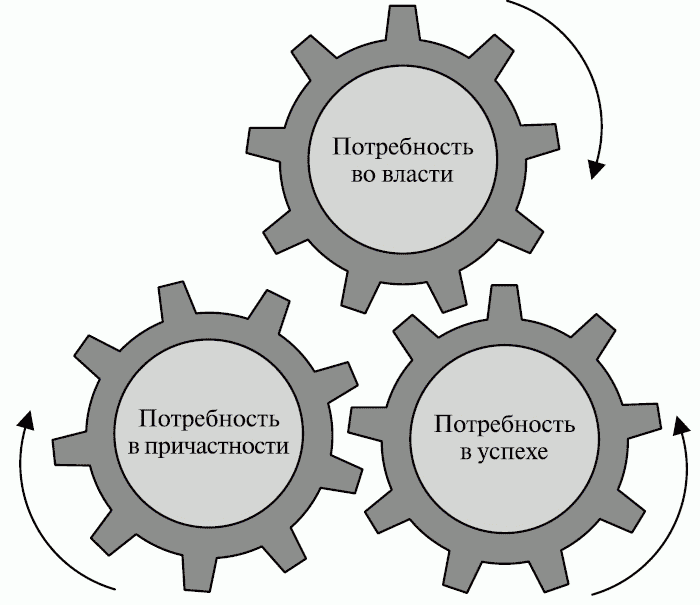 Рис. 1 Взаимовлияние потребностей по Д. Мак-КлелландаНаименование частейПримерный объемНаименование частейКоличество страниц текстаТитульный лист1Лист согласования1Содержание1Введение2-3Технологическая часть6-10Заключение2-3Список использованных источников и литературы1-2ПриложениеНе ограничиваетсяЗам. директора по ОД______ Кубар Т.С.«_____»_______________________2016г.Обучающийся: _____________________3 курс, группа  МГО-13Профессия 21.01.08  «Машинист на открытых горных работах»Руководитель: Красных А.П. – преподаватель спец.дисциплинРуководитель ______________                  подписьФИОДата Гигиенический факторМотиваторАдминистративная политика компанииУсловия трудаЗарплатаМежличностные отношения с начальникамиСтепень контроляДостиженияПовышение по службеПризнание заслугОтветственностьВозможности для роста